Příběhy ze života české a moravské šlechty po roce 1945 nabízí výstava v Moravském zemském muzeuV Brně 29. 11. 2023Výstava Kulturní mosty v Evropě. Česká a moravská šlechta po roce 1945 vypráví o životních osudech a aktivitách vybraných osobností z řad české a moravské šlechty po druhé světové válce.Jsou mezi nimi například Mikuláš Lobkowicz, Karel a František Schwarzenbergové nebo Daisy Waldstein-Wartenberg. Zároveň ukazuje souvislosti působení a aktivit šlechty přes železnou oponu s tradičním a z generace na generaci přenášeným vztahem k majetku, kulturnímu dědictví, národu, ale i s křesťanským pohledem na svět. Když někteří šlechtici z Čech a Moravy začali po roce 1945 stavět mosty přes politické, národní a společenské hranice, vycházelo jejich působení z kultury, lidskosti a křesťanské víry. Díky svým rodinným, evropským a křesťanským kontaktům, vedeni zděděným pocitem zodpovědnosti přispěli nakonec také oni ke změně politického režimu v roce 1989.V průběhu 20. století aristokraté v českých zemích postupně ztráceli svou pozici, po druhé světové válce byli ti, kteří se považovali za Němce, vyvlastněni a vyhnáni. Z těch, kteří se považovali za Čechy, jich mnoho uprchlo ze země po komunistickém puči v roce 1948. Stejně jako všichni ostatní emigranti si i šlechtici v exilu museli vybudovat nové existence z ničeho. Přesto i oni pomáhali materiálně a finančně, oficiálními i tajnými cestami, zakládali humanitární organizace a informovali média o tom, co se děje na této i opačné straně hranice. Udržovali živé povědomí o společných kulturních kořenech.Výstava vyzdvihuje život a úsilí těchto osobností: Johanna von Herzogenbergová, Karel Schwarzenberg, Pater Angelus Waldstein-Wartenberg OSB, Mikuláš Lobkowicz, František Schwarzenberg, Richard Belcredi, Ferdinand Kinsky, Daisy Waldstein-Wartenbergová, rodina Thunů a dalších. Kromě jejich životopisů a činností odkrývá výstava také souvislosti jejich působení, které vyplývají ze vztahu šlechty k majetku, kulturnímu dědictví, národu, ale i ke křesťanství.Součástí výstavy jsou filmy, zvukové nahrávky, fotografie, dokumenty a předměty ze soukromých sbírek a veřejných archivů a muzeí. Moravské zemské muzeum výstavu doplnilo i některými sbírkovými předměty, které se vztahují ke šlechtickým rodům, které výstava doplňuje. Jedná se zejména o medaile z numismatické sbírky. Jedním z top exponátů je Řád zlatého rouna, který patří k nejvýznamnějším rytířským řádům udělovaným aristokracii za mimořádné zásluhy o panovnickou dynastii a stát. Nositelem řádu byl například i Karel Schwarzenberg.Dvojjazyčná, česko-německá výstava Spolku Adalberta Stiftera (Mnichov) vznikla ve spolupráci s Ústavem pro studium totalitních režimů (Praha) a Post Bellum (Praha) za podpory Česko-německého fondu budoucnosti a Bavorského ministerstva pro rodinu, práci a sociální věci. Činnost Spolku Adalberta Stiftera je financována z prostředků Pověřenkyně spolkové vlády pro kulturu a média.Návrh designu, architektura výstavy, grafika: Büro für Gestaltung Wangler und Abele - Amelie von Büdingen, Lisa Kelso, Kathleen Dhimogjini.Výstava vznikla ve spolupráci s Ústavem pro studium totalitních režimů (Praha) a s Post Bellum (Praha).K výstavě vyšel katalog Kulturní mosty v Evropě. Česká a moravská šlechta po roce 1945. Argo – Adalbert Stifter Verein 2023.Více informací na https://www.stifterverein.de/vystavy/kulturni-mosty-v-evrope-ceska-a-moravska-slechta-po-roce-1945/?L=2.Tiskový a PR servis MZM: RNDr. Barbora Onderková, bonderkova@mzm.cz; tel. 602 812 682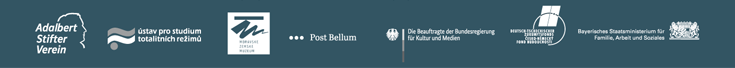 